Relatório de extensãoResumo do projetoResumo da açãoO curso de farmácia, em parceria com o projeto de extensão Plante Saúde, realizaram atividades no Supermercado Bistek do bairro Fazenda em comemoração ao dia das mães. O curso de farmácia ficou responsável por mostrar a manipulação de medicamentos e produtos cosméticos, uma das áreas de atuação do farmacêutico, enquanto o projeto Plante Saúde ficou responsável por demonstrar o uso de algumas plantas medicinais, seus benefícios para saúde e chás aromáticos. pessoas envolvidas	ANEXOS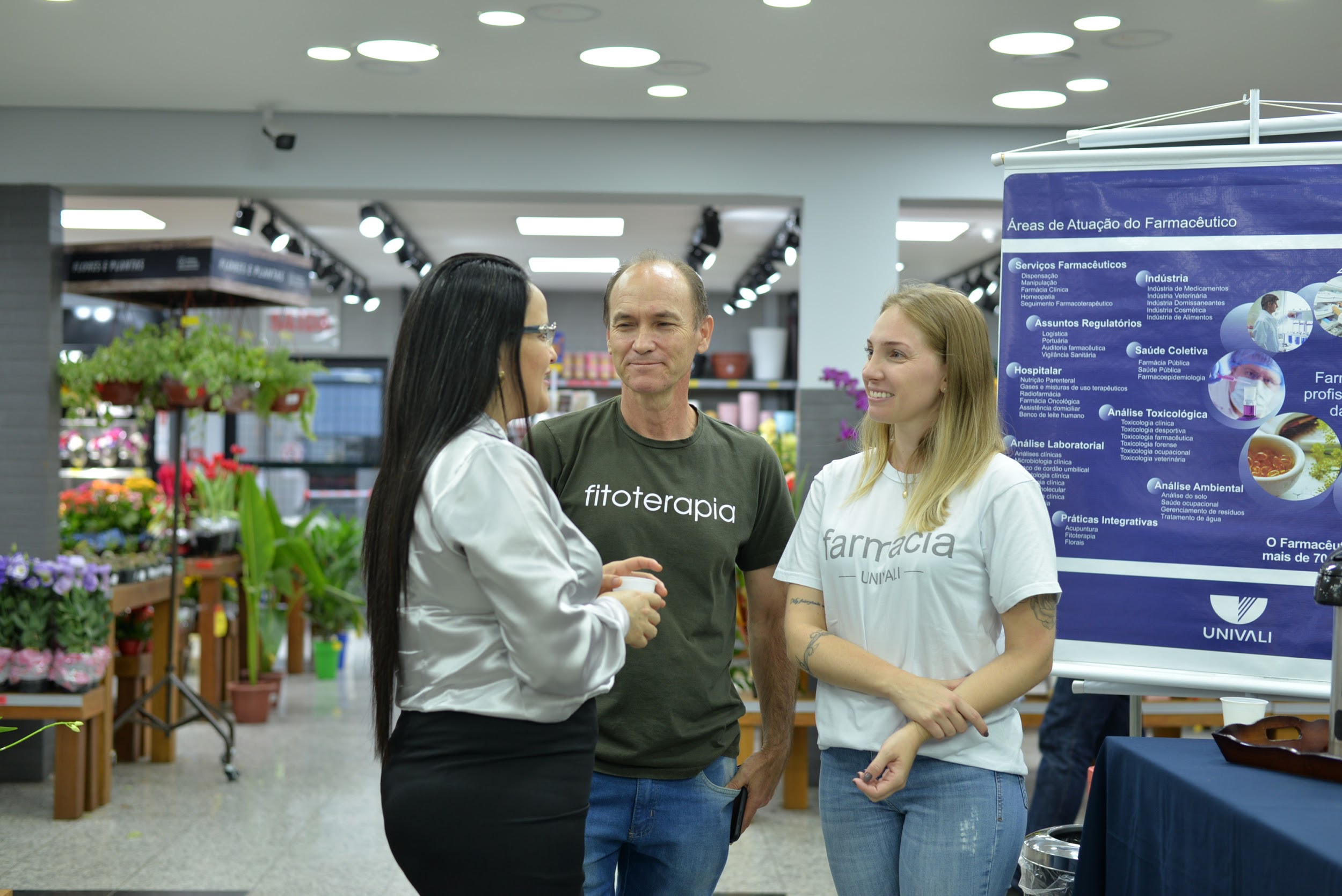 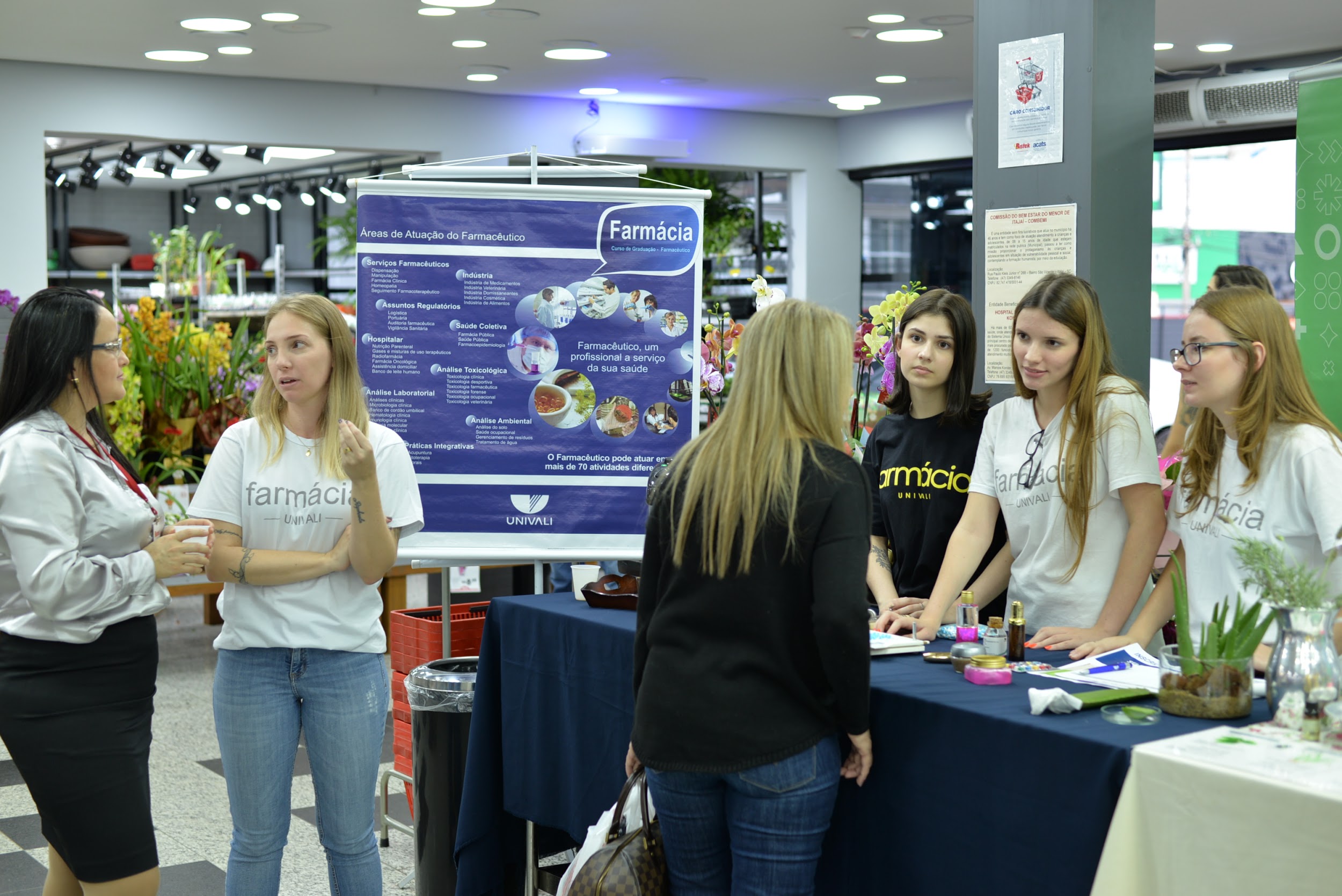 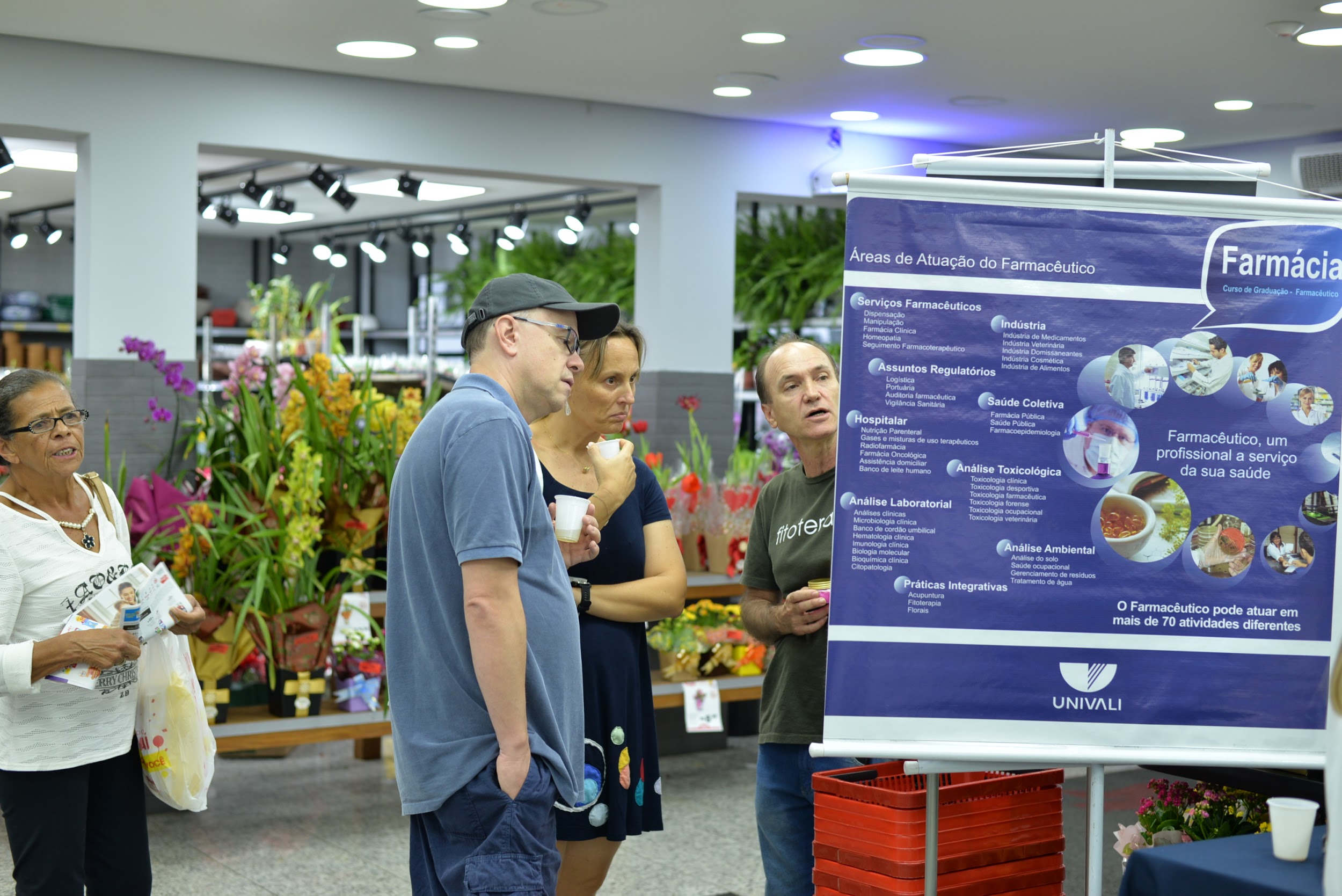 DataNome DA AÇÃONome DA AÇÃO08 de maio de 2019Ação Bistek dia das mãesAção Bistek dia das mãesHORÁRIO 15h às 17:30hLOCAL/CIDADE BISTEK de ItajaíPÚBLICO 65 participantesDocentesAcadêmicosFuncionáriosJulia EspindolaRenê Artur Ferreira Fernanda FernandesMariana BalbinotBethânia Antônia Coutoier GilJuliana Col Debella Linzme